Format-Laporan-RBL - Format Laporan RBLFisika Dasar IA/IB (Institut Teknologi Bandung)LAPORAN RESEARCH BASED LEARNING (RBL) FI1101/1102 FISIKA DASAR IA/IBSEMESTER I 2021-2022 (JUDUL PENELITIAN/ALAT)Disusun oleh:Nama 1	NIMNama 2	NIMNama 3	NIM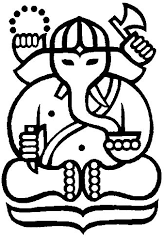 PROGRAM TAHAP PERSIAPAN BERSAMA FAKULTAS MATEMATIKA DAN ILMU PENGETAHUAN ALAMINSTITUT TEKNOLOGI BANDUNG 2021TUJUAN PERCOBAANTuliskan tujuan dari percobaan yang dilakukan pada RBL ini. Tujuan bersifat kuantitatif dan dapat disimpulkan pada bagian kesimpulan berdasarkan hasil percobaan yang dilakukan.TEORI DASARTuliskan teori dasar yang menjadi perhatian pada percobaan yang dilakukan. Sertakan juga persamaan-persamaan yang mendukung desain atau perhitungan yang akan anda lakukan pada RBL ini.METODE PERCOBAANDesain dan BahanDeskripsikan desain alat yang akan dibuat dan digunakan pada penelitian ini. Sertakan juga gambar desain alat tersebut.Tuliskan seluruh alat dan bahan yang digunakan pada percobaan ini dilengkapi dengan harga yang sesuai saat pembelian. Alat & bahan ditulis dalam bentuk tabel.Tabel 3.1 Daftar alat dan bahan RBLProsedur Percobaan dan Cara Kerja AlatDeskripsikan langkah-langkah pengambilan data serta cara kerja alat. Termasuk prosedur pengambilan data untuk karakterisasi bahan seperti pegas, karet, atau bahan lainnya yang digunakan dan membutuhkan nilai konstanta fisik bahan tersebut (jika diperlukan)PERHITUNGAN BERDASARKAN DESAIN DAN TEORIModelkan atau kalkulasikan relasi antara parameter-parameter uji seperti jarak, massa, sudut elvasi, tekanan dan lain-lain sesaui sistem pelontar yang dibuat hingga mendapatkan suatu persamaan yang menghubungkan parameter tersebut untuk selanjutnya menjadi persamaan uji pada percobaan ini.PENGOLAHAN DATAPengambilan data sesuai dengan prosedur yang telah disusun. Data ditampilkan pada laporan ini dalam bentuk table atau grafik sesuai dengan parameter yang dicari dari percobaan. Gunakan keterangan tabel dan gambar untuk memudahkan penilaian dan juga pemanggilan data pada bagian analisis anda. Pengolahan grafik dapat menggunakan Ms. Excel atau perangkat lunak pengolah data lainnya.Tabel 5.1 Data hubungan jarak lontaran dan sudut sistem pelontarGrafik 1. Hubungan jarak lontaran dan sudut sistem pelontarANALISISJelaskan perbandingan antara hasil percobaan dan juga perhitungan secara teori termasuk penjelasan mengenai error yang terjadi. Bila dibutuhkan, analisis juga secara analitik sesuai dengan teori dasar.KESIMPULANTuliskan kesimpulan yang anda dapatkan dari percobaan ini sesuai dengan tujuan yang anda tuliskan atau penegasan hasil dari hipotesis yang anda kemukakan.REFERENSITuliskan semua referensi yang anda gunakan untuk menjelaskan dan/atau membantu anda dalam meyusun percobaan dan laporan. Gunakan format referensi baku.PEMBAGIAN TUGASTuliskan pembagian tugas yang dilakukan untuk setiap anggota kelompok Anda. Gunakan tabel untuk mempermudah penulisan.No.Nama Alat atau bahanHarga (Rp)1Alat 110.000,0023dstTotal pengeluaran (Rp)Total pengeluaran (Rp)10.000,00No.Sudut (derajat)Jarak (cm)110102202033030dst……NamaNIMDeskripsi TugasNama ANama BDst